BÁO CÁO THƯỜNG NIÊNNăm 2015Hà Nội, tháng 3 năm 2016Thông tin khái quát:Quá trình hình thành và phát triểnThành lậpCông ty cổ phần Solavina, được thành lập tháng 2 năm 2005. Đến năm 2009 Công ty tăng vốn điều lệ 10 tỷ đồng. Năm 2010, công ty tăng vốn điều lệ lên 30 tỷ và năm 2011 tổ chức niêm yết trên sàn Hà Nội. Giữa quý 4/2014 Công ty cổ phần Solavina phát hành đợt chào bán cổ phần riêng lẻ tăng vốn điều lệ lên 200 tỷ.Niêm yếtCông ty được niêm yết cổ phiếu trên Sở Giao dịch Chứng khoán Hà Nội theo Giấy phép niêm yết số  16/GCN-SGDHN cấp ngày 19/07/2011. Các mốc sự kiện quan trọng.Thành lập tháng 2 năm 2005 với số vốn 500.000.000 đồng, đến năm 2009, Công ty tăng vốn  điều lệ 10 tỷ đồng.Đến nay Công Ty Cổ Phần Solavina đã trải qua hơn 10 năm trưởng thành và phát triển. Với số lượng nhân viên 5 người từ những ngày đầu tiên, hiện tại quy mô đội ngũ cán bộ công nhân viên tại văn phòng và các dự án tăng lên 50 người.Ngày 25/12/2010, Công ty phát hành thêm cổ phần cho cổ đông hiện hữu và cổ đông chiến lược, tăng vốn điều lệ lên 30.000.000.0000 đồng.Ngày 19/7/2011 Công ty niêm yết cổ phiếu trên Sở giao dịch chứng khoán Hà Nội Mặc dù 2012 và 2013 là hai năm kinh tế khó khăn nhưng công ty luôn cố gắng kiểm soát chi phí, doanh thu để đảm bảo hiệu quả hoạt động chung.Ngày 17/12/2014, công ty phát hành thêm cổ phần cho cổ đông chiến lược tăng vốn điều lệ lên 200.000.000.000 đồng.Ngành nghề và địa bàn kinh doanhNgành nghề kinh doanh chínhSản xuất và kinh doanh vật liệu xây dựng;Cho thuê máy móc, thiết bị xây dựng;Kinh doanh dịch vụ khách sạn, nhà hàng (Không bao gồm kinh doanh quán Bar, phòng hát Karaoke, vũ trường);Đại lý mua, đại lý bán, ký gửi hàng hóa;Xây dựng dân dụng, công nghiệp, nông nghiệp, giao thông, thủy lợi, San lấp mặt bằng;Gia công, chế tạo, lắp đặt các sản phẩm cơ khí, kết cấu kim loại, các thiết bị xây dựng, các cấu kiện cho các công trình công nghiệp và dân dụng;Kinh doanh dịch vụ vận chuyển hành khách bằng ô tô theo hợp đồng;Khai thác, chế biến, mua bán các loại khoáng sản ( trừ các loại khoáng sản Nhà nước cấm);Tổ chức sự kiện, hội nghị, hội thảo, khai trương, trưng bày hàng hóa.Nuôi trồng thủy hải sảnBán buôn nông lâm, thủy sảnĐịa bàn kinh doanhXuất phát điểm là một doanh nghiệp nhỏ với quy mô vốn ban đầu 1 tỷ VNĐ, qua 5 lần tăng vốn điều lệ đến nay Công ty là 200 tỷ VNĐ. Trải qua hơn10 năm xây dựng, phát triển và trưởng thành, đến nay quy mô tổ chức hoạt động của Công ty đã được nâng lên tầm cao mới và ngành nghề hoạt động của công ty ngày càng đa dạng. Tuy nhiên, để đảm  bảo phát triển  bền vững, có chiều sâu, Công ty đã ưu tiên tập trung phát triển ba lĩnh vực chính gồm: Xây  lắp các công trình công nghiệp, dân  dụng, giao thông,  Hợp tác đầu tư vật liệu xây dựng và kinh doanh Vật liệu xây dựng và bước đầu tham gia lĩnh vực nông nghiệp. Tình hình hoạt động  của công ty được minh chứng  rõ nét thông qua các  kết quả hoạt động kinh doanh với doanh thu và lợi nhuận qua từng năm:Đơn vị: triệu đồngThông tin về mô hình quản trị, tổ chức kinh doanh và bộ máy quản lýCơ cấu bộ máy quản lý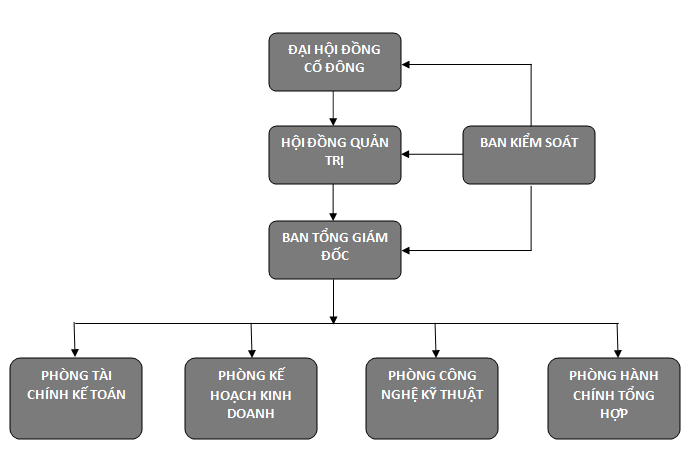 Định hướng phát triểnCác mục tiêu chủ yếu của Công tyXây dựng công ty thành một doanh nghiệp có uy tín trong lĩnh vực xây dựng, giao thông, kinh doanh vật liệu xây dựng và đầu tư khai thác khoáng sản.Thành lập các dự án để mở rộng ngành nghề kinh doanh khi điều kiện của công ty và thị trường cho phép.Phấn đấu từng bước vượt qua khó khăn chung của nền kinh tế hướng tới đạt mức tăng trưởng hàng năm từ 18 – 25%Chi trả cổ tức từ 12% trở lênChiến lược phát triển trung và dài hạnTrước những thuận lợi và khó khăn, để không ngừng nâng cao sức cạnh tranh của doanh nghiệp, đảm bảo sự phát triển bền vững và tối đa hoá lợi nhuận cho các cổ đông, HĐQT đã tập trung nghiên cứu xây dựng chiến lược phát triển của công ty trong giai đoạn tới tập trung trọng điểm vào phát triển các lĩnh vực sau: Tiếp tục đẩy mạnh thi công xây dựng các công trình giao thông, công nghiệp dân dụng, đầu tư kinh doanh vật liệu xây dựng, Tiếp cận, xúc tiến các dự án xây dựng trọng điểm, chủ đầu tư có năng lực, đảm bảo hiểu quả, an toàn vốn;Các mục tiêu phát triển bền vững Với xã hội: Công ty Cổ phần Solavina là đơn vị đóng đầy đủ thuế cho Nhà nước. Trong thời gian tới, công ty phải phát huy và luôn cam kết hoàn thành trách nhiệm cộng đồng. Với nhân viên: Tạo công ăn việc làm và thu nhập ổn định cho hàng chục CBCNV và hàng trăm lao động địa phương, thời vụ khác. Các rủi ro Rủi ro lạm phát: Năm 2015 chính phủ tiếp tục các mục tiêu giảm phát nằm giảm chi phí đầu vào, hạ giá thành, kích thích tiêu dùng.... nhưng nền kinh tế vĩ mô chưa ổn định: nợ công, nợ xấu, nợ thuế, nợ xây dựng cơ bản, nợ các doanh nghiệp với nhau còn cao; doanh nghiệp còn khó khăn; thị trường bất động sản chưa hồi phục; thị trường chứng khoán còn bấp bênh, tái cơ cấu nền kinh tế còn chậm... tình trạng tham nhũng, lãng phí chưa được đẩy lùi...., nên việc giảm lạm phát chưa thực sự hiệu quả.Rủi ro lãi suất: là rủi ro mà giá trị hợp lý hoặc các luồng tiền trong tương lai của công cụ tài chính sẽ biến động theo những thay đổi của lãi suất thị trường.Rủi ro lãi suất của Công ty chủ yếu liên quan đến tiền, các khoản tiền gửi ngắn hạn, cho vay và các khoản vay. Năm 2015 lãi suất các khoản vay ngắn hạn tại BIDV Đông Hà Nội thay đổi không đáng kể, có giảm tạo điều kiện giảm chi phí sản xuất kinh doanh.Rủi ro thanh toán: Sự thiếu hụt nguồn vốn nghiêm trọng của hàng loạt chủ đầu tư dẫn tới rủi ro thanh toán trong các dự án xây dựng của Công ty rất cao, việc thi công nhưng thu vốn chậm hoặc chưa có phương án thu vốn dẫn tới phát sinh chi phí tài chính hay nghiêm trọng hơn là thất thoát nguồn vốn do nợ xấu.Tình hình kinh tế năm 2015 đã có cải thiện hơn so với 2014 nhưng nhìn chung vẫn đang đình trệ khó khăn.Tình hình hoạt động sản xuất kinh doanhCông ty cổ phần Solavina đang hoạt động trên ba lĩnh vực chính gồm: Xây lắp, Kinh doanh thương mại và đầu tư hợp tác liên doanh liên kết. Tình hình của từng hoạt động trong năm 2015 như sau:Hoạt động xây lắp: Các công trình dân dụng, giao thông vẫn đang ở giai đoạn khó khăn, các dự án triển khai khó thu hồi vốn_ không hiệu quả, do vậy, trong năm 2015 Công ty tiếp tục triển khai và nghiệm thu các dự án kế thừa từ năm 2014 để thu hồi vốn theo từng giai đoạn, chỉ ký mới các dự án đối với nhà đầu tư uy tín, có tiềm lực tài chính tốt, giảm rủi ro đọng vốn và nợ khó đòi tại các dự án. Chính vì vậy, doanh thu hoạt động xây lắp của Công ty không caoHoạt động kinh doanh thương mại: Theo kế hoạch sản xuất đề ra của năm 2015 Công ty sẽ triển khai  kinh doanh trên mặt hàng chính là vật liệu xây dựng (sắt thép) và bắt đầu chuyển dịch sang lĩnh vực nông sản (sắn cắt lát, cà phê, điều…). Hoạt động này mang lại doanh thu và lợi nhuấn chính cho Công ty trong năm 2015, Công ty đã mở rộng thị trường kinh doanh vật liệu xây dựng tại khu vực miền bắc và miền trung.  Lĩnh vực nông sản Công ty đã thâm nhập thị trường tại các tỉnh Hà Nội, Thái Nguyên, nhiều đơn hàng, đối tác ký thỏa thuận hợp tác kinh doanh dài hạn cùng Công tyHoạt động đầu tư: Tháng 12/2015 Công ty cổ phần Solavina đã góp vốn đầu tư hợp tác liên doanh liên kết với 2 công ty : Công ty cổ phần Thủy sản Sông Công và công ty cổ phần Nông nghiệp Việt Nhật.Dự án mở rộng nhà máy luyện kim màu Lào Cai tại xã Bản Lầu, huyện Mường Khương, tỉnh Lào Cai’’ theo Hợp đồng hợp tác kinh doanh số 86/HĐHTKD ngày 25/7/2014 giữa công ty cổ phần Khoáng sản Tam Sơn và Công ty cổ phần Solavina sau một năm đầu tư không đạt hiệu quả như kế hoạch nên tại Đại hội cổ đông bất thường năm 2015 diễn ra vào ngày 18/12/2015  đại hội đã xin ý kiến cổ đông và quyết định rút toàn bộ số tiền đầu tư vào Công ty cổ phần khoáng sản Tam Sơn đem đầu tư góp vốn vào Công ty cổ phần Đầu tư Merici Việt NamCác chỉ tiêu chính đạt được trong năm 2015 So với năm 2014, các chỉ số hoạt động kinh doanh của năm 2015 tăng trưởng ấn tượng, doanh thu Công ty tăng 53,89%, lợi nhuận tăng 781,8%. Tốc độ tăng trưởng lợi nhuận cao hơn doanh thu chủ yếu là từ lĩnh vực nông sản  Tuy nhiên do mới tham gia vào lĩnh này nên công ty còn có một số hạn chế nhất định về thị trường, sản phẩm, kinh nghiệm trong kinh doanh nên doanh số, lợi nhuận chưa đạt được kết quả như kế hoạch đề ra.Đánh giá chungThuận lợiĐội ngũ cán bộ thường xuyên được đào tạo  có đủ trình độ và  kỹ năng đáp ứng được yêu cầu mở rộng qui mô sản xuất và áp lực công việc trong nền kinh tế thị trường.Nhờ mối quan hệ với một loạt các nhà cung cấp nguồn nguyên vật liệu đầu vào là những bạn hàng lâu năm nên Solavina đã chủ động được phần lớn lượng vật tư và các chi phí đầu vào khác. Trên cơ sở chào giá cạnh tranh của các đối tác cung cấp, công ty lựa chọn đơn vị cung cấp để đảm bảo giảm giá thành sản phẩm, tăng hiệu quả kinh tế trong sản xuất kinh doanh.Sự đoàn kết nhất trí, tâm huyết của HĐQT và bộ máy lãnh đạo Công ty cùng với việc áp dụng hệ thống quản lý và kiểm soát mang tính minh bạch cao. Khó khănXu thế toàn cầu hoá nền kinh tế, hội nhập với khu vực và Quốc tế làm tăng sức ép cạnh tranh trong hoạt động sản xuất kinh doanh của Công ty.Thiếu hụt nguồn vốn của chủ đầu tư dẫn tới khả năng thanh toán kém, các công trình thi công xong không thu hồi được vốnKế hoạch năm 2016Căn cứ vào tình hình kinh doanh thực tế, các Hợp đồng dự kiến sẽ ký kết năm 2016, công ty cổ phần Solavina xây dựng mục tiêu kế hoạch t năm 2016 như sau:Năm 2016, Công ty sẽ đẩy mạnh các biện pháp quản trị để nâng cao hiệu quả hoạt động, tăng doanh thu, hoàn thiện cơ chế kiểm soát rủi ro để tăng tỷ suất sinh lời và hiệu quả hoạt động.Với biên lợi nhuận cao Công ty đạt được từ kinh doanh nông sản, năm 2016, Công ty tiếp tục mở rộng địa bàn phân phối hàng nông sản, tăng doanh thu, lợi nhuận cho Công tyTiếp tục đầu tư sâu vào lĩnh vực Nông nghiệp để tạo thành một chuỗi từ sản xuất đến phân phối sản phẩm ra thị trường, cuối năm 2015, Công ty đã góp vốn vào Công ty Thủy Sông Công và công ty cổ phần Nông nghiệp Việt Nhật, triển khai dự án nuôi cá lồng và trồng dược liệu. Hai dự án này sẽ mang lại doanh thu cho Công ty vào cuối năm 2016.Công ty dự kiến, lĩnh vực nông nghiệp mang lại 60% doanh thu cho Công ty, tương ứng với 120 tỷ doanh thu trong năm 2016.Kinh doanh vật liệu xây dựng công ty vẫn tiếp tục triển khai, tuy nhiên sẽ không mở rộng thị trường, chủ yếu cung cấp cho các đối tác đã hợp tác lâu năm cùng công ty, có uy tín và tiềm lực tài chính tốt. Dự kiến lĩnh này mang lại 40% doanh thu cho Công ty, tương ứng với 80 tỷ doanh thu trong năm 2016.Tổ chức và nhân sựDanh sách Ban điều hành:  Ban Kiểm soátNhững thay đổi trong ban điều hành trong nămHội đồng quản trịBan kiểm soátBan giám đốcTóm tắt chính sách và thay đổi trong chính sách đối với người lao độngSố lượng lao động Công ty tính đến 31/12/2015 là: 30 ngườiChính sách tuyển dụng và đào tạo:Tuyển dụng: Mục tiêu tuyển dụng của Công ty là thu hút người lao động có trình độ, ưu tiên người lao động có kinh nghiệm, đáp ứng được yêu cầu công việc và có năng lực. Trong thời gian tới sẽ ưu tiên tuyển dụng và có chính sách đãi ngộ thoả đáng đối với những cán bộ có kinh nghiệm quản lý dự án phục vụ cho mục tiêu đầu tư và phát triển Công ty.  Đào tạo: Công ty chú trọng đẩy mạnh các hoạt động đào tạo, bồi dưỡng; kỹ năng về quản lý đối với cán bộ quản lý, kỹ năng về chuyên môn, nghiệp vụ đối với các cán bộ. Đào tạo nhân viên mới: Sau khi được tuyển dụng, nhân viên mới sẽ được Công ty tổ chức đào tạo để nắm rõ về nội quy lao động, trách nhiệm quyền hạn được giao, phương pháp và kỹ năng thực hiện công việc. Đào tạo tại nơi làm việc: Tuỳ thuộc vào kinh nghiệm, trình độ, năng lực của người nhân viên Công ty sẽ phân công công việc phù hợp từ đơn giản đến phức tạp, từ cấp thấp đến cấp cao hơn. Những nhân viên thuộc bộ phận nào sẽ được phụ trách bộ phận đó trực tiếp hướng dẫn, đào tạo và phân công.Đào tạo không thường xuyên: Công ty khuyến khích và tạo điều kiện thuận lợi về thời gian và kinh phí cho người lao động nâng cao trình độ, kiến thức để làm việc cho Công ty hiệu quả hơn.Quy hoạch, đào tạo, bồi dưỡng cán bộ kế cận, đáp ứng yêu cầu nhiệm vụ SXKD của Công ty.     	Chính sách tiền lương: Chính sách tiền lương, tiền thưởng, trợ cấp của Công ty được xây dựng trên cơ sở tính chất công việc thực tế. Nguyên tắc phân phối quỹ tiền lương năng suất: Phân phối theo lao động, gắn tiền lương với trách nhiệm công tác, năng suất lao động, hiệu quả lao động của từng người, khuyến khích người có chuyên môn, kỹ thuật cao. Chế độ khen thưởng cho nhân viên của Công ty gắn liền với kết quả hoạt động kinh doanh và chất lượng công việc. Về quy định chung, Công ty có các chế độ cơ bản như sau:Khen thưởng định kỳ theo quý, năm hoặc theo phong trào phát động;Ngoài ra nhân viên còn được hưởng thêm lương theo năng suất và hoàn thành công việc;Thưởng cho các đơn vị, cá nhân tiêu biểu trong năm, thưởng sáng kiến;Thưởng trong các dịp lễ tết của quốc gia và kỷ niệm.Công ty luôn thực hiện tốt chế độ chính sách đối với người lao động về tiền lương, tiền thưởng, bảo hiểm y tế, bảo hiểm xã hội, chế độ hưu trí, các công tác xã hội, từ thiện và thực hiện đầy đủ nghĩa vụ đối với ngân sách Nhà nước.Tình hình đầu tư, tình hình thực hiện các dự ánCác khoản đầu tư lớn : Tháng 12/2015 Công ty cổ phần Solavina đã góp vốn đầu tư hợp tác liên doanh liên kết với 2 công ty : Công ty cổ phần Thủy sản Sông Công và công ty cổ phần Nông nghiệp Việt Nhật.Dự án mở rộng nhà máy luyện kim màu Lào Cai tại xã Bản Lầu, huyện Mường Khương, tỉnh Lào Cai’’ theo Hợp đồng hợp tác kinh doanh số 86/HĐHTKD ngày 25/7/2014 giữa công ty cổ phần Khoáng sản Tam Sơn và Công ty cổ phần Solavina sau một năm đầu tư không đạt hiệu quả như kế hoạch nên tại Đại hội cổ đông bất thường năm 2015 diễn ra vào ngày 18/12/2015  đại hội đã xin ý kiến cổ đông và quyết định rút toàn bộ số tiền đầu tư vào Công ty cổ phần khoáng sản Tam Sơn đem đầu tư góp vốn vào Công ty cổ phần Đầu tư Merici Việt NamCác công ty con công ty liên kết : Không cóTình hình tài chínhTình hình tài chính Các chỉ tiêu tài chính chủ yếuCơ cấu cổ đông, thay đổi vốn đầu tư của chủ sở hữu (31/12/2015)Cổ phầnCơ cấu cổ đông (31/12/2015)Thông tin chi tiết về cơ cấu cổ đông/thành viên sáng lập:Cổ đông/ Thành viên góp vốn nước ngoàiTình hình thay đổi vốn đầu tư của chủ sở hữu: Không cóGiao dịch cổ phiếu quỹ: Không cóCác chứng khoán khác: Không cóIII. Báo cáo và đánh giá của Ban Giám đốc1. Đánh giá kết quả hoạt động sản xuất kinh doanh2. Tình hình tài chínha) Tình hình tài sản: Tổng quy mô tài sản của Công ty tăng nhẹ vào cuối 2015 so với năm trước, nguyên nhân chủ yếu do việc mở rộng quy mô kinh doanh, dẫn đến gia tăng tài sản ngắn hạn, trong đó góp phần đáng kể vào biến động này là sự gia tăng mạnh của các khoản phải thu ngắn hạn, do Công ty vẫn duy trì chính sách tín dụng và vấn đề chiếm dụng vốn khi nền kinh tế khó khăn. Hàng tồn kho cũng góp phần vào sự gia tăng này do công ty thực hiện ký kết hợp đồng mua lớn, dài hạn để giảm thiểu rủi ro về giá, và dự phòng nguồn hàng đáp ứng tiến độ thi công. Sự đình trệ của hoạt động xây dựng cũng ảnh hưởng đến việc giải phóng hàng tồn kho, dẫn đến tồn kho tăngb) Tình hình nợ phải trả: Các khoản nợ phải trả của công ty đều được theo dõi, kiểm soát 100%. Những khoản ngắn hạn thường xuyên được giải quyết đúng thời hạn và dứt điểm. Nợ vay ngân hàng, các tổ chúc tín dụng thường được thanh toán đúng hạn. Hiện tại đang có quan hệ tín dụng với ngân hàng Đầu tư Việt Nam- CN Đông Hà Nội và công ty TNHH MTV cho thuê tài chính ngân hàng TMCP Ngoại thương Việt Nam.3. Những cải tiến về cơ cấu tổ chức, chính sách, quản lýĐiều chỉnh cơ cấu tổ chức cho phù hợp với tình hình phát triển của Công ty.4. Kế hoạch phát triển trong tương laiLựa chọn các dự án đầu tư, mảng kinh doanh để đảm bảo hiệu quả trước mắt và lâu dài. Đặc biệt coi trọng công tác thu hồi vốn, huy động vốn để đảm bảo đủ vốn thực hiện các dự án đầu tư và phục vụ hoạt động sản xuất kinh doanh của Công ty.Hợp tác đầu tư với một số đối tác có tiềm lực về tài chính nhằm huy động thêm nguồn vốn đề thực hiện các dự án.Chú trọng đầu tư các mảng dịch vụ phục vụ dân sinh, phát triển sản xuất cung cấp sản phẩm cho xã hội.5. Giải trình của Ban giám đốc đối với ý kiến của kiểm toán (nếu có)Đánh giá của Hội đồng quản trị về các mặt hoạt động của Công ty.Hoạt động của Công ty trong năm 2015 đã thực hiện đúng định hướng, đúng kế hoạch, phù hợp với quan điểm của HĐQT và của Đại hội đồng cổ đông đề ra trong kỳ đại hội trước đó. Các hoạt động được điều hành một cách linh hoạt theo chiều hướng tích cực và ứng phó kịp thời với những rủi ro do yếu tố khách quan mang lại.Đánh giá của Hội đồng quản trị về hoạt động của Ban Giám đốc công tyNhìn chung trong năm tài khóa 2015, Ban điều hành Công ty đã thực hiện được cơ bản các nghị quyết của Đại hội cổ đông. Vẫn duy trì sự ổn định và điều hành hoạt động của Công ty kinh doanh có lãi trong bối cảnh nền kinh tế suy thoái trầm trọng, đưa ra được những quyết định hợp lý để bảo toàn vốn của cổ đông. Thực hiện đúng quyền hạn và nhiệm vụ của mình trong việc điều hành Công ty theo điều lệ Quy định. Quản lý tài chính chặt chẽ, nộp ngân sách Nhà nước về thuế, HBXH, BHYT và các chế độ đãi ngộ cho người lao động đúng quy định của công ty và pháp luật.Các kế hoạch, định hướng của Hội đồng quản trịKế thừa và phát huy những thành tựu đã đạt được trong năm 2015, HĐQT công ty quyết tâm nỗ lực xây dựng Công ty phát triển ổn định và bền vững, vượt qua khó khăn chung của nền kinh tế Việt Nam trong năm 2015 bằng các biện pháp chủ yếu sau:Thường xuyên kiểm tra, giám sát việc thực hiện các hợp đồng đã ký và sử dụng nguồn vốn một cách có hiệu quả, đảm bảo hoàn thành nhiệm vụ kế hoạch năm 2015.Duy trì việc trao đổi tình hình hàng tuần giữa chủ tịch HĐQT với các thành viên HĐQT không trực tiếp điều hành để tạo sự thống nhất và phát huy các sáng kiến, tưởng của các thành viên cho hoạt động của HĐQT và của Công ty.Duy trì các cuộc họp Hội đồng Quản trị hàng tháng nhằm đề ra các chủ trương, chính sách kịp thời linh họat, giải quyết những vấn đề phát sinh trong quá trình điều hành SXKD.Soạn thảo chiến lược phát triển Công ty.1. Hội đồng quản trịa. Thành viên và cơ cấu của Hội đồng quản trị Danh sách Hội đồng quản trị và tỷ lệ sở hữub.Các tiểu ban thuộc Hội đồng quản trị: Không cóc. Hoạt động của Hội đồng quản trịCác thành viên  Hội đồng quản trị đã thực hiện nhiệm vụ của mình với tình thần trách nhiệm cao, có tầm nhìn chiến lược, đưa ra các quyết định  kịp thời  vì  lợi ích cao nhất  của Công ty. Trong  năm 2014,  Hội đồng quản trị đã  tổ chức nhiều phiên  họp, ra nghị quyết để triển khai thực hiện Nghịquyết Đại hội đồng  cổ đông, xem xét và đánh giá  tình hình hoạt động  sản xuất kinh doanh, triển khai các dự án  đầu tư, cụ thể:d. Hoạt động của thành viên Hội đồng quản trị độc lập không điều hành: Không cóe. Danh sách các thành viên Hội đồng quản trị có chứng chỉ đào tạo về quản trị công ty: Không có2. Ban kiểm soát a. Thành viên và cơ cấu của Ban kiểm soátBan kiểm soát của Công ty gồm 03 thành viên do Đại hội đồng cổ đông bầu:Hoạt động của ban kiểm soátNhững nội dung cơ bản hoạt động kiểm soát năm 2015:BKS đã tiến hành kiểm tra, giám sát việc tuân thủ các quy định của pháp luật và Điều lệ Công ty trong việc quản lý, điều hành hoạt động kinh doanh của Hội đồng quảntrị (HĐQT), Ban giám đốc (BGĐ) trong năm 2015 cụ thể:Xem xét tính pháp lý, trình tự thủ tục ban hành các Nghị quyết, Quyết định củaHĐQT, BGĐ trong nãm 2015;Tham gia ý kiến và đýa ra các kiến nghị với HĐQT, BGĐ về các vấn đề liên quan tới hoạt động của công ty trong nãm 2015;Kiểm tra, giám sát việc thực hiện Nghị quyết ĐHĐCĐ nãm 2015 đối với HĐQT và BGĐ;Thẩm tra báo cáo tài chính năm nhằm đánh giá trung thực và hợp lý các số liệu tài chính;.Các giao dịch, thù lao và các khoản lợi ích của Hội đồng quản trị, Ban giám đốc và Ban kiểm soátThù lao và quyết toán Hội đồng quản trị, ban kiểm soát công ty năm 2015 được thực hiện theo Nghị quyết ĐHĐCĐ thường niên năm 2016.Giao dịch cổ phiếu của cổ đông nội bộ:  Không cóHợp đồng hoặc giao dịch với cổ đông nội bộ: Không cóVề việc thực hiện các quy định về quản trị công ty: Tốt, tuân thủ theo đúng Pháp luậtÝ kiến kiểm toán: BÁO CÁO KIỂM TOÁN ĐỘC LẬPVề Báo cáo tài chính cho năm tài chính kết thúc ngày 31 tháng 12 năm 2015 của Công ty Cổ phần Solavina	Chúng tôi đã kiểm toán Báo cáo tài chính kèm theo của Công ty Cổ phần Solavina, được lập ngày 16 tháng 3 năm 2016, từ trang 05 đến trang 39, bao gồm: Bảng cân đối kế toán tại ngày 31 tháng 12 năm 2015, Báo cáo kết quả hoạt động kinh doanh, Báo cáo lưu chuyển tiền tệ cho năm tài chính kết thúc cùng ngày và Bản thuyết minh báo cáo tài chính.Trách nhiệm của Ban Giám đốcBan Giám đốc Công ty chịu trách nhiệm về việc lập và trình bày trung thực và hợp lý báo cáo tài chính của Công ty theo chuẩn mực kế toán, chế độ kế toán doanh nghiệp Việt Nam và các quy định pháp lý có liên quan đến việc lập và trình bày báo cáo tài chính và chịu trách nhiệm về kiểm soát nội bộ mà Ban  Giám đốc xác định là cần thiết để đảm bảo cho việc lập và trình bày báo cáo tài chính không có sai sót trọng yếu do gian lận hoặc nhầm lẫn.Trách nhiệm của Kiểm toán viênTrách nhiệm của chúng tôi là đưa ra ý kiến về báo cáo tài chính dựa trên kết quả của cuộc kiểm toán. Chúng tôi đã tiến hành kiểm toán theo các chuẩn mực kiểm toán Việt Nam. Các chuẩn mực này yêu cầu chúng tôi tuân thủ chuẩn mực và các quy định về đạo đức nghề nghiệp, lập kế hoạch và thực hiện cuộc kiểm toán để đạt được sự đảm bảo hợp lý về việc liệu báo cáo tài chính của Công ty có còn sai sót trọng yếu hay không.Công việc kiểm toán bao gồm thực hiện các thủ tục nhằm thu thập các bằng chứng kiểm toán về các số liệu và thuyết minh trên báo cáo tài chính. Các thủ tục kiểm toán được lựa chọn dựa trên xét đoán của kiểm toán viên, bao gồm đánh giá rủi ro có sai sót trọng yếu trong báo cáo tài chính do gian lận hoặc nhầm lẫn. Khi thực hiện đánh giá các rủi ro này, kiểm toán viên đã xem xét kiểm soát nội bộ của Công ty liên quan đến việc lập và trình bày báo cáo tài chính trung thực, hợp lý nhằm thiết kế các thủ tục kiểm toán phù hợp với tình hình thực tế, tuy nhiên không nhằm mục đích đưa ra ý kiến về hiệu quả của kiểm soát nội bộ của Công ty. Công việc kiểm toán cũng bao gồm đánh giá tính thích hợp của các chính sách kế toán được áp dụng và tính hợp lý của các ước tính kế toán của Ban Giám đốc cũng như đánh giá việc trình bày tổng thể báo cáo tài chính.Chúng tôi tin tưởng rằng các bằng chứng kiểm toán mà chúng tôi đã thu thập được là đầy đủ và thích hợp làm cơ sở cho ý kiến kiểm toán của chúng tôi. Ý kiến của kiểm toán viên Theo ý kiến của chúng tôi, báo cáo tài chính đã phản ánh trung thực và hợp lý, trên các khía cạnh trọng yếu tình hình tài chính của Công ty Cổ phần Solavina tại ngày 31 tháng 12 năm 2015, cũng như kết quả hoạt động kinh doanh và tình hình lưu chuyển tiền tệ cho năm tài chính kết thúc cùng ngày, phù hợp với chuẩn mực kế toán, chế độ kế toán doanh nghiệp Việt Nam và các quy định pháp lý có liên quan đến việc lập và trình bày báo cáo tài chính.	Báo cáo tài chính đã được kiểm toánBảng cân đối kế toánBáo cáo Kết quả sản xuất kinh doanhBáo cáo lưu chuyển tiền tệBản thuyết minh Báo cáo tài chính theo quy định của pháp luật về kế toán và kiểm toán(Xem chi tiết phần báo cáo Tài chính năm 2015 đã được kiểm toán)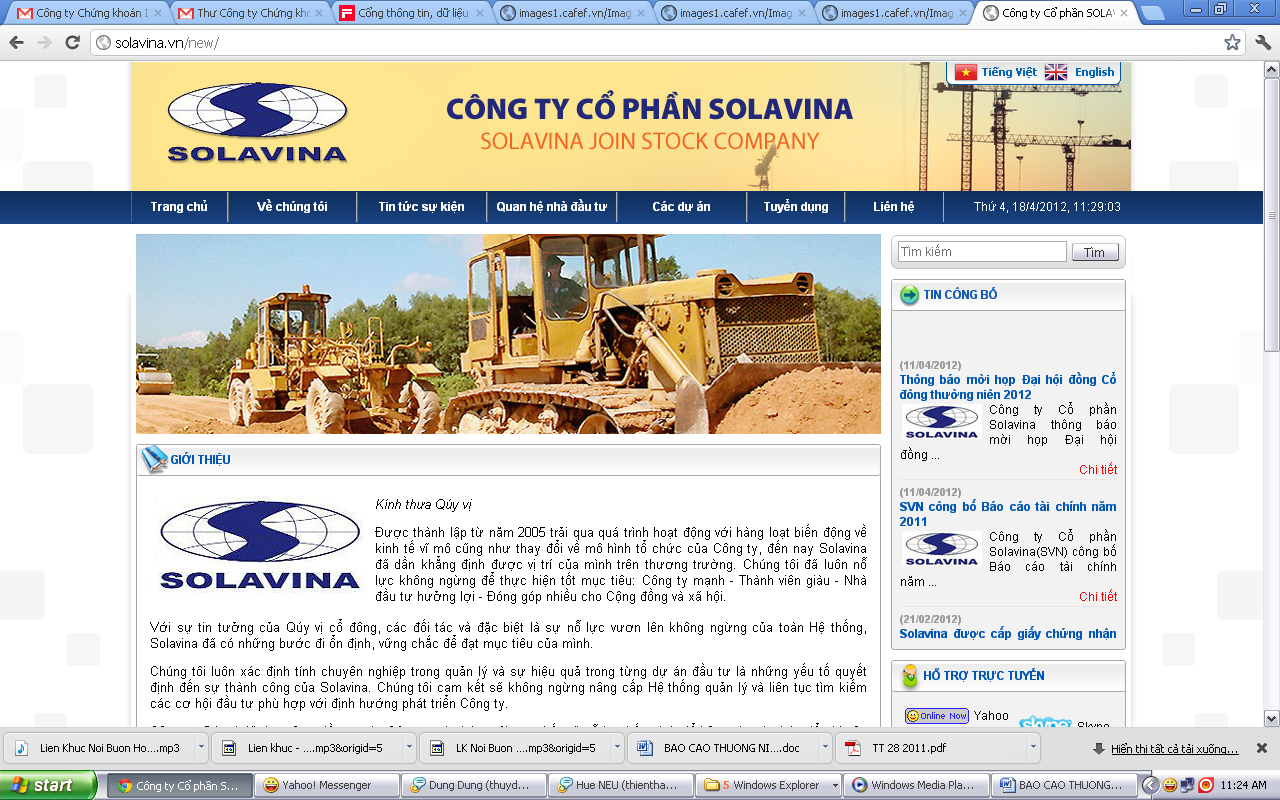 CÔNG TY CỔ PHẦN SOLAVINAĐịa chỉ: Tầng 7, số 27, phố Hàng Bài, phường Hàng Bài, Quận Hoàn Kiếm, Thành phố Hà NộiĐiện thoại: (04) 37 835 103    Fax: (04)37 835 103 Website: solavina.vnThông tin chung- Tên doanh nghiệp:CÔNG TY CỔ PHẦN SOLAVINATên viết tắt: SOLAVINA., JSC- Chứng nhận Đăng ký kinh doanh:Giấy chứng nhận ĐKKD số 0101612880 do Sở KH ĐT TP. Hà Nội cấp lần đầu ngày 21/02/2005 và thay đổi lần thứ 8 ngày 25/12/2015)- Vốn điều lệ:200.000.000.000 VNĐ(Bằng chữ: Hai trăm tỷ đồng)Vốn đầu tư của chủ sở hữu:- Địa chỉ:Tầng 7, số 27, phố Hàng Bài, phườngHàng Bài, Quận Hoàn Kiếm, Thành phố Hà Nội- Số điện thoại:(04) 37835103    Số Fax::(04) 5537080- Website:solavina.vn- Mã cổ phiếu:SVNNăm2012201320142015Doanh thu thuần28.59812.28551.90379.875Lợi nhuận sau thuế1,458-1.3731.0587.290Tình hình hoạt động trong nămCác chỉ tiêu chínhĐơn vịThực hiện năm 2014Kế hoạch năm 2015Thực hiện năm 2015Tỷ lệ thực hiện so với KH% Tăng trưởng so với năm 2014Tổng doanh thuTriệu Đ      51,903 200,00079,87539.94  53.89 Lợi nhuận trước thuếTriệu Đ        1,058       20,000 9,330          46.65     781.85 Tỷ lệ cổ tức10%0%Các chỉ tiêu Đơn vịThực hiện năm 2015 Kế hoạch năm 2016 % tăng trưởng so với năm 2015Tổng doanh thuTriệu Đ79,875       200,000 150%Lợi nhuận trước thuếTriệu Đ9,330         20,000 114%Tỷ lệ cổ tức0%5%TTHọ và tênChức vụIHội đồng quản trị1Nguyễn Hồng QuangChủ tịch HĐQT, Giám đốc2Lê Hoài HưngThành viên HĐQT, Phó Giám đốc3Nguyễn Đình Trường SơnThành viên HĐQT4Trần Văn PhúcThành viên HĐQT 5Lê Trường SơnThành viên HĐQT IIBan Kiểm soát1Lý Thị Thu HươngTrưởng BKS2Cao Đình HuỳnhThành viên BKS3Nguyễn Thị Lan HươngThành viên BKSIIIBan Giám đốc1Nguyễn Đức TiếnGiám đốc2Lê Hoài HưngPhó Giám đốc3Nguyễn Thị Huyền TrangKế toán trưởng Ông:	NGUYỄN ĐỨC TIẾNÔng:	NGUYỄN ĐỨC TIẾNÔng:	NGUYỄN ĐỨC TIẾNÔng:	NGUYỄN ĐỨC TIẾNÔng:	NGUYỄN ĐỨC TIẾNGiới tínhNamNamNơi sinhHà NộiNgày tháng năm sinh13/11/198513/11/1985Dân tộcKinhQuê quánQuốc tịchViệt NamSố CMND001085007700001085007700001085007700001085007700Địa chỉ thuờng trúSố 11 lô G, tổ 55 Hoàng Văn Thụ, Hoàng Mai, Hà NộiSố 11 lô G, tổ 55 Hoàng Văn Thụ, Hoàng Mai, Hà NộiSố 11 lô G, tổ 55 Hoàng Văn Thụ, Hoàng Mai, Hà NộiSố 11 lô G, tổ 55 Hoàng Văn Thụ, Hoàng Mai, Hà NộiTrình độ chuyên môn Kỹ sư Kỹ sư Kỹ sư Kỹ sưQuá trình công tác:4/12/2015: Giám đốc Công ty CP SolavinaQuá trình công tác:4/12/2015: Giám đốc Công ty CP SolavinaQuá trình công tác:4/12/2015: Giám đốc Công ty CP SolavinaQuá trình công tác:4/12/2015: Giám đốc Công ty CP SolavinaQuá trình công tác:4/12/2015: Giám đốc Công ty CP SolavinaChức vụ công táchiện nay trong Công tyChức vụ công táchiện nay trong Công tyGiám đốc Công ty CP SolavinaGiám đốc Công ty CP SolavinaGiám đốc Công ty CP SolavinaChức vụ hiện nay tại các tổ chức kinh tếChức vụ hiện nay tại các tổ chức kinh tếGiám đốc Công ty CP SolavinaGiám đốc Công ty CP SolavinaGiám đốc Công ty CP SolavinaSố lượng cổ phiểu đang nắm giữSố lượng cổ phiểu đang nắm giữ                    146.500 cổ phiếu                    146.500 cổ phiếu                    146.500 cổ phiếuBà:	NGUYỄN THỊ HUYỀN TRANGBà:	NGUYỄN THỊ HUYỀN TRANGBà:	NGUYỄN THỊ HUYỀN TRANGBà:	NGUYỄN THỊ HUYỀN TRANGBà:	NGUYỄN THỊ HUYỀN TRANGGiới tínhNữNữNơi sinhHà NộiNgày tháng năm sinh07/04/198707/04/1987Dân tộcKinhQuê quánHà NộiHà NộiQuốc tịchViệt NamSố CMND012675986012675986012675986012675986Địa chỉ thuờng trúĐại Mỗ, Từ Liêm, Hà NộiĐại Mỗ, Từ Liêm, Hà NộiĐại Mỗ, Từ Liêm, Hà NộiĐại Mỗ, Từ Liêm, Hà NộiTrình độ chuyên mônCử nhân kế toánCử nhân kế toánCử nhân kế toánCử nhân kế toánQuá trình công tác:+ 2009 đến 2011: Kế toán tổng hợp tại công ty TNHH GMB Việt Nam+ 2011 đến nay:  Kế toán tại Công ty Cổ phần SolavinaQuá trình công tác:+ 2009 đến 2011: Kế toán tổng hợp tại công ty TNHH GMB Việt Nam+ 2011 đến nay:  Kế toán tại Công ty Cổ phần SolavinaQuá trình công tác:+ 2009 đến 2011: Kế toán tổng hợp tại công ty TNHH GMB Việt Nam+ 2011 đến nay:  Kế toán tại Công ty Cổ phần SolavinaQuá trình công tác:+ 2009 đến 2011: Kế toán tổng hợp tại công ty TNHH GMB Việt Nam+ 2011 đến nay:  Kế toán tại Công ty Cổ phần SolavinaQuá trình công tác:+ 2009 đến 2011: Kế toán tổng hợp tại công ty TNHH GMB Việt Nam+ 2011 đến nay:  Kế toán tại Công ty Cổ phần Solavina- Chức vụ công táchiện nay trong Công ty- Chức vụ công táchiện nay trong Công tyKế toán trưởng Công ty CP SolavinaKế toán trưởng Công ty CP SolavinaKế toán trưởng Công ty CP Solavina- Chức vụ hiện nay tại các tổ chức kinh tế- Chức vụ hiện nay tại các tổ chức kinh tếKế toán trưởng Công ty CP SolavinaKế toán trưởng Công ty CP SolavinaKế toán trưởng Công ty CP Solavina- Số lượng cổ phiểu đang nắm giữ- Số lượng cổ phiểu đang nắm giữ        0 cổ phiếu        0 cổ phiếu        0 cổ phiếu Bà:  LÝ THỊ THU HƯƠNG Bà:  LÝ THỊ THU HƯƠNG Bà:  LÝ THỊ THU HƯƠNG Bà:  LÝ THỊ THU HƯƠNG Bà:  LÝ THỊ THU HƯƠNG Bà:  LÝ THỊ THU HƯƠNG Bà:  LÝ THỊ THU HƯƠNG Bà:  LÝ THỊ THU HƯƠNGGiới tínhNữNơi sinhHà NộiNgày tháng năm sinh16/07/1974Dân tộcKinhQuê quánNghệ AnQuốc tịchViệt NamSố CMND012253237012253237012253237Địa chỉ thuờng trúSố 15 ngõ 241 phố chợ Khâm Thiên, phường Trung Phụng, quận Đống Đa, thành phố Hà NộiSố 15 ngõ 241 phố chợ Khâm Thiên, phường Trung Phụng, quận Đống Đa, thành phố Hà NộiSố 15 ngõ 241 phố chợ Khâm Thiên, phường Trung Phụng, quận Đống Đa, thành phố Hà NộiTrình độ chuyên mônCử nhân Kế toán tài chínhCử nhân Kế toán tài chínhCử nhân Kế toán tài chínhQuá trình công tác:Quá trình công tác:Quá trình công tác:Quá trình công tác:+ Từ ngày 18 tháng 12 năm 2015 đến ngày 13 tháng 01 năm 2016 : Thành viên BKS Công ty cổ phần SOLAVINA+ Từ năm 2012 đến ngày 09 tháng 05 năm 2014 : Trưởng BKS Công ty cổ phần Khoáng sản Quang Anh+ Từ năm 1999 đến 2008: Kinh doanh tự do
+ Từ 2008 đến 01/2009: Cán bộ phòng kinh doanh Công ty TNHH Khoáng sản Quang Anh.
+ Từ 1/2009 đến 5/2012: Cán bộ phòng kinh doanh Công ty Cổ phần Khoáng sản Quang Anh
+ Từ 05/2012 đến Nay: Trưởng BKS Công ty Cổ phần Khoáng sản Quang Anh+ Từ ngày 18 tháng 12 năm 2015 đến ngày 13 tháng 01 năm 2016 : Thành viên BKS Công ty cổ phần SOLAVINA+ Từ năm 2012 đến ngày 09 tháng 05 năm 2014 : Trưởng BKS Công ty cổ phần Khoáng sản Quang Anh+ Từ năm 1999 đến 2008: Kinh doanh tự do
+ Từ 2008 đến 01/2009: Cán bộ phòng kinh doanh Công ty TNHH Khoáng sản Quang Anh.
+ Từ 1/2009 đến 5/2012: Cán bộ phòng kinh doanh Công ty Cổ phần Khoáng sản Quang Anh
+ Từ 05/2012 đến Nay: Trưởng BKS Công ty Cổ phần Khoáng sản Quang Anh+ Từ ngày 18 tháng 12 năm 2015 đến ngày 13 tháng 01 năm 2016 : Thành viên BKS Công ty cổ phần SOLAVINA+ Từ năm 2012 đến ngày 09 tháng 05 năm 2014 : Trưởng BKS Công ty cổ phần Khoáng sản Quang Anh+ Từ năm 1999 đến 2008: Kinh doanh tự do
+ Từ 2008 đến 01/2009: Cán bộ phòng kinh doanh Công ty TNHH Khoáng sản Quang Anh.
+ Từ 1/2009 đến 5/2012: Cán bộ phòng kinh doanh Công ty Cổ phần Khoáng sản Quang Anh
+ Từ 05/2012 đến Nay: Trưởng BKS Công ty Cổ phần Khoáng sản Quang Anh+ Từ ngày 18 tháng 12 năm 2015 đến ngày 13 tháng 01 năm 2016 : Thành viên BKS Công ty cổ phần SOLAVINA+ Từ năm 2012 đến ngày 09 tháng 05 năm 2014 : Trưởng BKS Công ty cổ phần Khoáng sản Quang Anh+ Từ năm 1999 đến 2008: Kinh doanh tự do
+ Từ 2008 đến 01/2009: Cán bộ phòng kinh doanh Công ty TNHH Khoáng sản Quang Anh.
+ Từ 1/2009 đến 5/2012: Cán bộ phòng kinh doanh Công ty Cổ phần Khoáng sản Quang Anh
+ Từ 05/2012 đến Nay: Trưởng BKS Công ty Cổ phần Khoáng sản Quang AnhChức vụ công tác hiện nay trong Công tyChức vụ công tác hiện nay trong Công tyTrưởng ban kiểm soát Trưởng ban kiểm soát Trưởng ban kiểm soát Chức vụ hiện naytại các tổ chức khác Kế toán viên hợp tác xã Hoàng Ngân Kế toán viên hợp tác xã Hoàng Ngân Kế toán viên hợp tác xã Hoàng NgânSố lượng cổ phiếu đang nắm giữ 0 cổ phiếu 0 cổ phiếu 0 cổ phiếuÔng:	CAO ĐÌNH HUỲNHÔng:	CAO ĐÌNH HUỲNHÔng:	CAO ĐÌNH HUỲNHÔng:	CAO ĐÌNH HUỲNHÔng:	CAO ĐÌNH HUỲNHGiới tínhNAMNAMNơi sinhPhú ThọNgày tháng năm sinh16/04/198416/04/1984Dân tộcKinhQuê quánPhú ThọPhú ThọQuốc tịchViệt NamSố CMND013104390013104390013104390013104390Địa chỉ thuờng trúPhòng 501E- TT Thanh Xuân Bắc, Thanh Xuân, Hà NộiPhòng 501E- TT Thanh Xuân Bắc, Thanh Xuân, Hà NộiPhòng 501E- TT Thanh Xuân Bắc, Thanh Xuân, Hà NộiPhòng 501E- TT Thanh Xuân Bắc, Thanh Xuân, Hà NộiTrình độ chuyên mônQuá trình công tác:+ Từ 2006-nay: Công ty TNHH Cao Sơn ViệtQuá trình công tác:+ Từ 2006-nay: Công ty TNHH Cao Sơn ViệtQuá trình công tác:+ Từ 2006-nay: Công ty TNHH Cao Sơn ViệtQuá trình công tác:+ Từ 2006-nay: Công ty TNHH Cao Sơn ViệtQuá trình công tác:+ Từ 2006-nay: Công ty TNHH Cao Sơn Việt- Chức vụ công táchiện nay trong Công ty- Chức vụ công táchiện nay trong Công tyThành viên ban kiểm soátThành viên ban kiểm soátThành viên ban kiểm soát- Chức vụ hiện nay tại các tổ chức kinh tế- Chức vụ hiện nay tại các tổ chức kinh tế           -     NV  Công ty TNHH Cao Sơn Việt           -     NV  Công ty TNHH Cao Sơn Việt           -     NV  Công ty TNHH Cao Sơn Việt- Số lượng cổ phiểu đang nắm giữ- Số lượng cổ phiểu đang nắm giữ                   0 cổ phiếu                   0 cổ phiếu                   0 cổ phiếuBà:  NGUYỄN THỊ LAN HƯƠNGBà:  NGUYỄN THỊ LAN HƯƠNGBà:  NGUYỄN THỊ LAN HƯƠNGBà:  NGUYỄN THỊ LAN HƯƠNGBà:  NGUYỄN THỊ LAN HƯƠNGBà:  NGUYỄN THỊ LAN HƯƠNGBà:  NGUYỄN THỊ LAN HƯƠNGBà:  NGUYỄN THỊ LAN HƯƠNGGiới tínhNữNơi sinhHải DươngNgày tháng năm sinh07/09/1984Dân tộcKinhQuê quánHải DươngQuốc tịchViệt NamSố CMND142079001142079001142079001Địa chỉ thuờng trúThanh Xuân- Hà NộiThanh Xuân- Hà NộiThanh Xuân- Hà NộiTrình độ chuyên mônKế toánKế toánKế toánQuá trình công tác:Quá trình công tác:Quá trình công tác:Quá trình công tác:2011 đến nay: Công ty cổ phần Solavina2011 đến nay: Công ty cổ phần Solavina2011 đến nay: Công ty cổ phần Solavina2011 đến nay: Công ty cổ phần SolavinaChức vụ công táchiện nay trong Công tyChức vụ công táchiện nay trong Công tyThành viên ban kiểm soát Thành viên ban kiểm soát Thành viên ban kiểm soát Chức vụ hiện naytại các tổ chức kinh tế Nv Công ty CP Solavina Nv Công ty CP Solavina Nv Công ty CP SolavinaSố lượng cổ phiếu đang nắm giữ000STTThành viên HĐQTChức vụNgày bắt đầu/không còn là TVHĐQT1Ông Lê Hoài HưngChủ tịch HĐQT2011-16/7/2015TV HĐQT16/7/2015- Hiện tại2Ông Phạm Anh TuấnTV HĐQT2011-29/05/20153Ông Dương Văn SơnTVHĐQT2011-29/05/20154Ông Lại Thế VĩnhTV HĐQT2011-29/05/20155Ông Trần Văn KhánhTV HĐQT2011-29/05/20156Ông Nguyễn Văn TríTVHĐQT29/5/2011-15/7/2015Chủ tích HĐQT16/7/2015-2/11/2015TV HĐQT03/11/2015- 18/12/20157Ông Nguyễn Hồng QuangTV HĐQT29/5/2015-2/11/2015Chủ tịch HĐQT03/11/2015- Hiện tại8Ông Đoàn Đức NăngTV HĐQT29/5/2015-2/11/20159Ông Hoàng Văn ĐứcTV HĐQT29/5/2015-2/11/201510Trần Văn PhúcTV HĐQT02/11/2015- Hiện tại11Nguyễn Đình Trường SơnTV HĐQT02/11/2015- Hiện tại12Lê Trường SơnTV HĐQT18/12/2015- Hiện tạiSttThành viên BKSChức vụNgày bắt đầu/không còn là TVBKS1Nguyễn Xuân ThắngTrưởng BKS29/05/20152Nguyễn Thị Hồng HạnhTV BKS29/05/20153Nguyễn Thị Vân AnhTV BKS29/05/20154Vũ Thanh VânTrưởng BKS18/12/20155Nguyễn Thị Lan HươngTV BKS29/05/2015- nay6Cao Đình HuỳnhTV BKS29/05/2015-nay7Lý Thị Thu HươngTV BKS18/12/2015-naySttThành viên BKSChức vụNgày bắt đầu/không còn là TVBKS1Lê Hoài HưngGiám đốc2001 - 4/12/2015Phó Giám đốc4/12/2015-nay2Nguyễn Đức TiếnGiám đốc4/12/2015-nayTTChỉ tiêuNăm 2014Năm 2015% tăng giảm1Tổng giá trị tài sản (triệu đồng)244.382262.7621.082Doanh thu thuần (triệu đồng)51.90379.8751.543Lợi nhuận thuần từ HĐKD (triệu đồng)1.2768.7146.834Lợi nhuận khác05Lợi nhuận trước thuế-2186156Lợi nhuận sau thuế (triệu đồng)1.0589.3308.827Lãi cơ bản trên cổ phiếu (đồng) *2103656.89CHỈ TIÊUĐVTNăm 2014Năm 20151. Chỉ tiêu về khả năng thanh toán:- Hệ số thanh toán hiện hành: (TSLĐ/Nợ ngắn hạn)- Hệ số thanh toán nhanh: [(TSLĐ – Hàng tồn kho)/Nợ ngắn hạn]LầnLần1,20,921,30,972. Chỉ tiêu về cơ cấu vốn:	- Nợ phải trả/Tổng tài sản- Nợ phải trả/vốn CSH%%17,5521,2920,5425,853. Chỉ tiêu về năng lực hoạt động:- Vòng quay hàng tồn kho (GVHB/Hàng tồn kho BQ)- Doanh thu thuần/Tổng tài sảnLần%14,38214,37294. Chỉ tiêu về khả năng sinh lời:- LN sau thuế / Doanh thu thuần- LN sau thuế /Vốn đầu tư chủ sở hữu - LN sau thuế/ Tổng tài sản- LN hoạt động kinh doanh/DTT%%%%2,040,530,432,469,13,652,7710,91Số lượng cổ phần đã phát hành:20,000,000Cổ phiếu phổ thông:20,000,000Cổ phiếu ưu đãi:0Số lượng cổ phần được mua lại:0Cổ phiếu phổ thông:0Cổ phiếu ưu đãi:0Số lượng cổ phiếu đang lưu hành:20,000,000Cổ phiếu phổ thông:20,000,000Cổ phiếu ưu đãi:0Cơ cấu cổ đôngSố lượng cổ đôngCổ phần tương ứngGiá trị(VND)Tỷ lệ/VĐL thực gópCơ cấu cổ đôngSố lượng cổ đôngCổ phần tương ứngGiá trị(VND)Tỷ lệ/VĐL thực góp1Cổ đông trong nước20719.999.900199.999.000.00099,99%Cổ đông là tổ chức55.009.75050.097.500.00025,05%Cổ đông là cá nhân20214.990.150149.901.500.00079,94%2Cổ đông nước ngoài11001.000.0000,01%Cổ đông là tổ chức11001.000.0000,001%Cổ đông là cá nhânTổng CộngTổng Cộng20.000.000200.000.000.000100%Cổ đôngĐịa chỉCMNDSố CP sở hữuTỷ lệ nắm giữLê Hoài Hưng86 Lê Trọng Tấn, Thanh Xuân, Hà Nội013451842300,0001,42%Phạm Trường ThọPhòng 208 – A4 TT Giảng Võ – Phường Ngọc Khánh, Ba Đình, Hà Nội. 01204579100,00%Cổ đôngĐịa chỉCMNDSố CP sở hữuTỷ lệ nắm giữHIRAMOTO HIROSHIRoom 116, 254D Thụy Khuê, HNIA43171000.005%IV. Đánh giá của Hội đồng quản trị về hoạt động của Công tyV. Quản trị công tyHọ và tênChức vụ31/12/201531/12/2015Họ và tênChức vụCổ phầnTỷ lệ(%)Nguyễn Hồng QuangChủ tịch HĐQT2.000.0009,52Lê Hoài HưngThành viên HĐQT300.0001,42Nguyễn Đình Trường SơnThành viên HĐQT00Trần Văn PhúcThành viên HĐQT00Lê Trường SơnThành viên HĐQT00STTSố Nghị quyết/ Biên bảnNgàyNội dung101/2015/NQĐHCD-SOLA29/05/2015Nghị quyết Đại hội đồng cổ đông thường niên năm 20142173/2015/BBHĐQT-SOLA17/03/2015Rút vốn đầu tư khỏi dự án Khe dầu- Công ty CP XL và VLXD Thiên An  và mua lại cổ phần của ông Đoàn Quang Ảnh tại Công ty cp công nghiệp khai khoáng31505/2015/BBHDQT-SOLA15/05/2015BB HĐQT  về việc bầu HĐQT, BKS thay thế42506/2015/BBHĐQT-SOLA25/06/2015Lựa chọn đơn vị kiểm toán năm 201542506/2015/BBHĐQT-SOLA25/06/2015Lựa chọn đơn vị kiểm toán năm 201551607/2015/BBHĐQT-SOLA16/07/2015Bầu thay thế chức danh chủ tịch HĐQT679/2015/BBHĐQT-SOLA07/09/2015Thay đổi ĐKKD: thay đổi địa chỉ trụ sở chính, bổ sung ngành nghề)7211/2015/BBHĐQT-SOLA02/11/2015Bầu bổ sung TV HĐQT bổ sung8311/2015/BBHĐQT-SOLA03/11/2015Bầu thay thế chức danh chủ tịch HĐQT9911/2015/NQHĐQT-SOLA09/11/2015Chốt danh sách cổ đông tổ chức ĐHCĐ bất thường10 186/2015/BBHĐQT-SOLA25/9/2015 Góp vốn thành lập Công ty cổ phần Merici Việt Nam11212/2015/NQHĐQT-SOLA02/12/2015Góp vốn thành lập Công ty CP Nông nghiệp Việt Nhật12412/2015/NQHĐQT-SOLA04/12/2015Thay đổi giám đốc, người đại diện theo pháp luật13712/2015/NQHĐQT-SOLA07/12/2015Góp vốn thành lập công ty cổ phần thủy sản Sông Công142512/2015/NQHĐQT-SOLA25/12/2015Hoán đổi công nợ chuyển từ khoản góp vốn hợp tác sang góp vốn cổ phầnHọ và tênChức vụ31/12/201531/12/2015Họ và tênChức vụCổ phầnTỷ lệ(%)Lý Thị Thu HươngTrưởng BKS00Cao Đình HuỳnhThành viên BKS00Nguyễn Thị Lan HươngThành viên BKS00VI. Báo cáo tài chính         Hà Nội, ngày 30 tháng 03 năm2016TM. HỘI ĐỒNG QUẢN TRỊ                CHỦ TỊCH HĐQT        NGUYỄN HỒNG QUANG